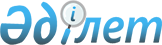 О внесении изменений в некоторые решения Комиссии Таможенного союза и Совета Евразийской экономической комиссии в отношении отдельных видов моторных транспортных средств с электрическими двигателями
					
			Утративший силу
			
			
		
					Решение Совета Евразийской экономической комиссии от 17 марта 2022 года № 39. Утратило силу решением Совета Евразийской экономической комиссии от 24 ноября 2023 года № 134.
      Сноска. Утратило силу решением Совета Евразийской экономической комиссии от 24.11.2023 № 134 (вступает в силу по истечении 10 календарных дней с даты его официального опубликования).
      В соответствии со статьями 43 и 45 Договора о Евразийском экономическом союзе от 29 мая 2014 года, пунктом 16 Положения о Евразийской экономической комиссии (приложение № 1 к Договору о Евразийском экономическом союзе от 29 мая 2014 года), пунктами 7 и 16 приложения № 1 к Регламенту работы Евразийской экономической комиссии, утвержденному Решением Высшего Евразийского экономического совета от 23 декабря 2014 г. № 98, пунктом 8 статьи 266 Таможенного кодекса Евразийского экономического союза Совет Евразийской экономической комиссии решил:
      1. Пункт 7 Решения Комиссии Таможенного союза от 27 ноября 2009 г. № 130 "О едином таможенно-тарифном регулировании Евразийского экономического союза" дополнить подпунктом 7.1.38 следующего содержания:
      "7.1.38. Моторные транспортные средства с электрическими двигателями, классифицируемые кодом 8703 80 000 2 ТН ВЭД ЕАЭС и ввозимые в Республику Армения в количестве 7 тыс. шт. в 2022 г. и 8 тыс. шт. в 2023 г., Республику Беларусь – 10 тыс. шт. в 2022 г. и 15 тыс. шт. в 2023 г., Республику Казахстан – 10 шт. в 2022 г. и 15 шт. в 2023 г., Кыргызскую Республику – 5 тыс. шт. в 2022 г. и 10 тыс. шт. в 2023 г.
      Указанная тарифная льгота предоставляется при условии представления в таможенный орган государства-члена документа, выданного уполномоченным органом государства-члена и содержащего сведения о лице, осуществляющем ввоз таких товаров, количестве ввозимых этим лицом товаров и их стоимости.
      Передача прав владения, пользования, распоряжения товарами, в отношении которых применена указанная тарифная льгота, допускается исключительно лицам Республики Армения, Республики Беларусь, Республики Казахстан и Кыргызской Республики. 
      Тарифная льгота, предусмотренная настоящим пунктом, предоставляется в отношении товаров, помещаемых (помещенных) под таможенную процедуру выпуска для внутреннего потребления, в отношении которых декларация на товары, а в случае выпуска товаров до подачи декларации на товары – заявление о выпуске товаров до подачи декларации на товары зарегистрированы таможенным органом государства-члена с даты вступления в силу Решения Совета Евразийской экономической комиссии от 17 марта 2022 г. № 39 по 31 декабря 2023 г. включительно.".
      2. В пункте 15 Порядка применения освобождения от уплаты таможенных пошлин при ввозе отдельных категорий товаров на единую таможенную территорию Таможенного союза, утвержденного Решением Комиссии Таможенного союза от 15 июля 2011 г. № 728, цифры "7.1.37" заменить цифрами "7.1.38".
      3. Приложение 3 к Решению Совета Евразийской экономической комиссии от 20 декабря 2017 г. № 107 "Об отдельных вопросах, связанных с товарами для личного пользования" дополнить пунктом 9 следующего содержания:
      "9. Физические лица могут ввозить на таможенную территорию Союза сроком по 31 декабря 2023 г. включительно любым способом с освобождением от уплаты таможенных пошлин, налогов моторные транспортные средства с электрическими двигателями, классифицируемые кодом 8703 80 000 2 ТН ВЭД ЕАЭС (далее – моторные транспортные средства с электрическими двигателями), в рамках количества, предусмотренного Решением Совета Евразийской экономической комиссии от 17 марта 2022 г. № 39 для Республики Армения, Республики Беларусь, Республики Казахстан и Кыргызской Республики соответственно в соответствующем году при одновременном соблюдении следующих условий:
      наличие гражданства одного из указанных государств-членов; 
      постоянное место жительства в государстве-члене, гражданином которого он является;
      представление в таможенный орган соответствующего государства-члена документа, выданного уполномоченным органом указанного государства-члена и содержащего сведения о лице, осуществляющем ввоз таких товаров, количестве ввозимых этим лицом товаров и их стоимости.
      Не допускается передача прав владения, пользования, распоряжения моторными транспортными средствами с электрическими двигателями лицам, имеющим гражданство Российской Федерации и (или) постоянное место жительства в Российской Федерации.
      Временный ввоз в Российскую Федерацию моторных транспортных средств с электрическими двигателями разрешен исключительно лицам, одновременно удовлетворяющим условиям, указанным в абзацах втором и третьем настоящего пункта, в случае если такие транспортные средства зарегистрированы в Республике Армения, Республике Беларусь, Республике Казахстан или Кыргызской Республике.
      Ограничения по пользованию и (или) распоряжению моторными транспортными средствами с электрическими двигателями действуют до уплаты таможенных пошлин, налогов в размере, предусмотренном пунктом 4 таблицы 2 приложения № 2 к Решению Совета Евразийской экономической комиссии от 20 декабря 2017 г. № 107, но не более трех лет с даты регистрации пассажирской таможенной декларации, в соответствии с которой товары выпущены в свободное обращение.". 
      4. На моторные транспортные средства с электрическими двигателями, классифицируемые кодом 8703 80 000 2 ТН ВЭД ЕАЭС и ввезенные с применением тарифной льготы, предусмотренной подпунктом 7.1.38 пункта 7 Решения Комиссии Таможенного союза от 27 ноября 2009 г. № 130 "О едином таможенно-тарифном регулировании Евразийского экономического союза", или с освобождением от уплаты таможенных пошлин, налогов в соответствии с пунктом 9 приложения 3 к Решению Совета Евразийской экономической комиссии от 20 декабря 2017 г. № 107 "Об отдельных вопросах, связанных с товарами для личного пользования" оформляется электронный паспорт транспортного средства с указанием в графе "Дополнительная информация" следующей информации "Решением Совета Евразийской экономической комиссии от 17 марта 2022 г. № 39 наложены ограничения".
      5. Настоящее Решение вступает в силу по истечении 10 календарных дней с даты его официального опубликования.
      Члены Совета Евразийской экономической комиссии:
					© 2012. РГП на ПХВ «Институт законодательства и правовой информации Республики Казахстан» Министерства юстиции Республики Казахстан
				
От РеспубликиАрмения

От РеспубликиБеларусь

От РеспубликиКазахстан

От КыргызскойРеспублики
От РоссийскойФедерации
М. Григорян

И. Петришенко

Б. Султанов

А. Кожошев

А. Оверчук
